45.12	SPECIFICCONTROLSOVERLAY 31/07/2018 VC148 Purpose Toapplyspecificcontrolsdesignedtoachieveaparticularlanduseanddevelopment outcomeinextraordinarycircumstances. 45.12-1Useordevelopment 31/07/2018 VC148 Landaffectedbythisoverlaymaybeusedordevelopedinaccordancewithaspecific 
controlcontainedintheincorporateddocumentcorrespondingtothenotationonthe 
planningschememap(asspecifiedinthescheduletothisoverlay).Thespecificcontrol may: 	Allowthelandtobeusedordevelopedinamannerthatwouldotherwisebe 
prohibitedorrestricted. 	Prohibitorrestricttheuseordevelopmentofthelandbeyondthecontrolsthat 
mayotherwiseapply. 	Excludeanyothercontrolinthisscheme. 45.12-2	Expiryofaspecificcontrol 31/07/2018 VC148 Ifaspecificcontrolcontainedinanincorporateddocumentidentifiedinthescheduletothis clauseallowsaparticularuseordevelopment,thatcontrolwillexpireifanyofthe 
followingcircumstancesapplies: 	Theuseanddevelopmentisnotstartedwithintwoyearsoftheapprovaldateof 
theincorporateddocumentoranotherdatespecifiedintheincorporated document. 
	Thedevelopmentisnotcompletedwithinoneyearofthedateofcommencement ofworksoranotherdatespecifiedintheincorporateddocument. 
Theresponsibleauthoritymayextendtheperiodsreferredtoifarequestismadeinwriting beforetheexpirydateorwithinthreemonthsafterwards. 
Uponexpiryofthespecificcontrol,thelandmaybeusedanddevelopedonlyinaccordance withtheprovisionsofthisscheme. SPECIFICCONTROLSOVERLAY	PAGE1OF1 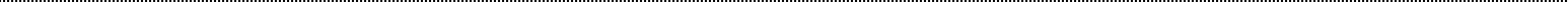 